MODELLO DI RICEVUTA PER DONAZIONI			 
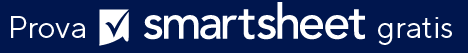 DATADATAN. RICEVUTAN. RICEVUTARICEVUTO TRAMITERICEVUTO TRAMITEINFORMAZIONI SUL DONATOREINFORMAZIONI SUL DONATOREINFORMAZIONI SUL DONATOREINFORMAZIONI SUL DONATOREIl nome della tua organizzazioneIl nome della tua organizzazioneIl nome della tua organizzazioneIl nome della tua organizzazioneNome dell'individuo o dell'aziendaNome dell'individuo o dell'aziendaNome dell'individuo o dell'aziendaNome dell'individuo o dell'azienda123 Main Street123 Main Street123 Main Street123 Main Street456 Main Street456 Main Street456 Main Street456 Main StreetHamilton, OH 44416Hamilton, OH 44416Hamilton, OH 44416Hamilton, OH 44416Hamilton, OH 44416Hamilton, OH 44416Hamilton, OH 44416Hamilton, OH 44416(321) 456-7890Indirizzo e-mailIndirizzo e-mailIndirizzo e-mail(321) 789-4560(321) 789-4560Indirizzo e-mailIndirizzo e-mailDESCRIZIONEDESCRIZIONEDESCRIZIONEDESCRIZIONEDESCRIZIONEQ.TÀQ.TÀVALORE UNITARIOVALORE TOTALEGRAZIEGRAZIEGRAZIEGRAZIEGRAZIETOTALETOTALETOTALEwww.sitowebtuaorganizzazione.comwww.sitowebtuaorganizzazione.comwww.sitowebtuaorganizzazione.comwww.sitowebtuaorganizzazione.comwww.sitowebtuaorganizzazione.comwww.sitowebtuaorganizzazione.comwww.sitowebtuaorganizzazione.comwww.sitowebtuaorganizzazione.comwww.sitowebtuaorganizzazione.comDONATOREDONATOREDONATOREDONATORERICEVUTA DONAZIONERICEVUTA DONAZIONERICEVUTA DONAZIONERICEVUTA DONAZIONENome dell'individuo o dell'aziendaNome dell'individuo o dell'aziendaNome dell'individuo o dell'aziendaNome dell'individuo o dell'aziendaRICEVUTA DONAZIONERICEVUTA DONAZIONERICEVUTA DONAZIONERICEVUTA DONAZIONE456 Main Street456 Main Street456 Main Street456 Main StreetDATADATAHamilton, OH 44416Hamilton, OH 44416Hamilton, OH 44416Hamilton, OH 44416N. RICEVUTAN. RICEVUTA(321) 789-4560Indirizzo e-mailIndirizzo e-mailIndirizzo e-mailIMPORTO IMPORTO GRAZIEGRAZIEGRAZIEGRAZIEGRAZIEGRAZIEGRAZIEGRAZIEGRAZIEIl nome della tua organizzazioneIl nome della tua organizzazioneIl nome della tua organizzazione123 Main Street123 Main Street123 Main StreetIndirizzo e-mailIndirizzo e-mailIndirizzo e-mail(321) 456-7890(321) 456-7890(321) 456-7890Hamilton, OH 44416Hamilton, OH 44416Hamilton, OH 44416www.sitowebtuaorganizzazione.comwww.sitowebtuaorganizzazione.comwww.sitowebtuaorganizzazione.comDICHIARAZIONE DI NON RESPONSABILITÀQualsiasi articolo, modello o informazione sono forniti da Smartsheet sul sito web solo come riferimento. Pur adoperandoci a mantenere le informazioni aggiornate e corrette, non offriamo alcuna garanzia o dichiarazione di alcun tipo, esplicita o implicita, relativamente alla completezza, l’accuratezza, l’affidabilità, l’idoneità o la disponibilità rispetto al sito web o le informazioni, gli articoli, i modelli o della relativa grafica contenuti nel sito. Qualsiasi affidamento si faccia su tali informazioni, è pertanto strettamente a proprio rischio.